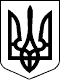 МІНІСТЕРСТВО ОСВІТИ І НАУКИ УКРАЇНИ 
Н А К А З 
 N 563 від 01.08.2001                             Зареєстровано в Міністерстві 
                                      юстиції України 
                                      20 листопада 2001 р. 
                                      за N 969/6160 
 Про затвердження Положення про організацію роботи з 
       охорони праці учасників навчально-виховного процесу 
                в установах і навчальних закладах 
{ Із змінами, внесеними згідно з Наказом Міністерства 
     освіти і науки  N 782 ( z1297-06 ) від 20.11.2006 }  
     На виконання Законів України "Про охорону праці" ( 2694-12 ), 
"Про освіту" ( 1060-12  )  та  розпорядження  Міністерства  освіти 
України від 24.06.99 N 62 Н А К А З У Ю: 
     1.  Затвердити  Положення  про  організацію  роботи з охорони 
праці   учасників   навчально-виховного   процесу  в  установах  і 
навчальних закладах (далі - Положення), що додається. { Пункт 1 із 
змінами,  внесеними  згідно  з Наказом Міністерства освіти і науки 
N 782 ( z1297-06 ) від 20.11.2006 }     2. Надрукувати  це  Положення  в   "Інформаційному   збірнику 
Міністерства освіти і науки України".     3. Міністерству   освіти    Автономної    Республіки    Крим, 
управлінням освіти і науки обласних, Київської та Севастопольської 
міських  державних  адміністрацій,  ректорам  (директорам)   вищих 
навчальних  закладів  забезпечити  вивчення Положення в закладах і 
установах освіти.     4. Уважати   таким,   що  втратило  чинність,  Положення  про 
організацію  охорони  праці  та  порядок  розслідування   нещасних 
випадків  у  навчально-виховних  закладах (розділ I),  затверджене 
наказом Міністерства   освіти   України   від   30.11.93   N   429 
( z0178-93   ),   зареєстроване  в  Міністерстві  юстиції  України 
03.12.93 за N 178,  та такими,  що не застосовуються на  території 
України,  "Положение  об  организации  работы  по  охране  труда в 
системе Министерства высшего и среднего  специального  образования 
СССР",   затверджене   наказом   Міністерства  вищої  і  середньої 
спеціальної  освіти  СРСР  від  04.03.86  N  168,  "Положение   об 
организации   работы   по   охране  труда  в  учреждениях  системы 
Министерства просвещения СССР",  затверджене наказом  Міністерства 
освіти СРСР від 08.12.86 N 241, Положення про організацію роботи з 
охорони   праці   в   системі   Державного   комітету    УРСР    з 
професійно-технічної   освіти,   затверджене  Державним  комітетом 
професійно-технічної освіти УРСР у 1988 р.      5. Контроль  за  виконанням  наказу  покласти  на  заступника 
міністра Богомолова А.Г.  Т.в.о. Міністра                                     А.Г.Богомолов 
                                      ЗАТВЕРДЖЕНО 
                                      Наказ Міністерства 
                                      освіти і науки України 
                                      01.08.01  N 563 
                                      Зареєстровано в Міністерстві 
                                      юстиції України 
                                      20 листопада 2001 р. 
                                      за N 969/6160 
 
ПОЛОЖЕННЯ 
         про організацію роботи з охорони праці учасників 
            навчально-виховного процесу в установах і 
                       навчальних закладах 
{ У тексті Положення слова "заклад освіти" замінено  словами 
     "навчальний  заклад"  у  відповідних  відмінках  згідно  з 
     Наказом Міністерства освіти і науки N 782 ( z1297-06 ) від 0.11.2006 } 
1. Загальні положення 
     1.1. Це Положення розроблено відповідно  до  Законів  України 
"Про охорону праці" ( 2694-12  ),  "Про  освіту"  (  1060-12  )  і 
поширюється   на   вищі,   професійно-технічні,   загальноосвітні, 
дошкільні, позашкільні навчальні заклади та заклади післядипломної 
освіти, установи Міністерства освіти і науки України незалежно від 
форм власності і підпорядкування (далі - навчальні заклади). 
     1.2. Це Положення визначає єдину систему організації роботи з 
охорони праці, а також обов'язки керівників та посадових осіб щодо 
забезпечення   здорових   і   безпечних  умов  навчально-виховного 
процесу (1), запобігання травматизму його учасників._________________ 
(1) Навчально-виховний     процес     -     система    організації   навчально-виховної,      навчально-виробничої      діяльності,     визначеної навчальними,  науковими,  виховними планами (уроки,     лекції,  лабораторні заняття,  час відпочинку  між  заняттями,     навчальна практика, заняття з трудового, професійного навчання     і  професійної  орієнтації,  виробнича  практика,   робота   у     трудових        об'єднаннях,        науково-дослідні        та     дослідно-конструкторські роботи,  походи, екскурсії, спортивні     змагання,  перевезення чи переходи до місця проведення заходів тощо).      1.3. Положення узгоджене з ЦК профспілки працівників освіти і 
науки України, Держнаглядохоронпраці.      1.4. Навчальні  заклади  у  своїй діяльності керуються чинним 
законодавством,  нормативно-правовими  актами з охорони праці, цим 
Положенням. 
     1.5. Організація роботи з охорони праці в навчальних закладах 
покладається на їх керівників.      1.6. Навчання  та  перевірка  знань  з  питань охорони праці, 
безпеки життєдіяльності  учнів,  студентів,  курсантів,  слухачів, 
аспірантів,  працівників  навчальних  закладів  (далі  -  учасники 
навчально-виховного процесу) проводяться  відповідно  до  Типового 
положення  про  порядок  проведення  навчання  і перевірки знань з 
питань охорони праці,  затвердженого наказом Держнаглядохоронпраці 
України  від  26.01.2005  N  15  (  z0231-05 ),  зареєстрованого в 
Міністерстві юстиції України 15.02.2005 за  N  231/10511  (далі  - 
Типове  положення), та Положення про порядок проведення навчання і 
перевірки знань з питань  охорони  праці  в  закладах,  установах, 
організаціях, підприємствах, підпорядкованих Міністерству освіти і 
науки України,  затвердженого наказом Міністерства освіти і  науки 
України  від  18.04.2006  N  304  ( z0806-06 ),  зареєстрованого в 
Міністерстві юстиції України 07.07.2006 за  N  806/12680  (далі  - 
Положення  про  навчання).  {  Пункт  розділу  1 в редакції Наказу 
Міністерства освіти і науки N 782 ( z1297-06 ) від 20.11.2006 }      1.7.   Інструктажі   з  питань  охорони  праці  з  учасниками 
навчально-виховного  процесу  в  навчальних  закладах  проводяться 
відповідно  до  Типового  положення  (  z0231-05  ). Інструктажі з 
питань   безпеки  життєдіяльності,  які  містять  питання  охорони 
здоров'я,  пожежної, радіаційної безпеки, безпеки дорожнього руху, 
реагування   на   надзвичайні   ситуації,   безпеки  побуту  тощо, 
проводяться з учасниками навчально-виховного процесу відповідно до 
Положення  про  навчання  (  z0806-06  ).  { Пункт 1.7 розділу 1 в 
редакції Наказу Міністерства освіти і науки N 782 ( z1297-06 ) від 
20.11.2006 } 2. Організація роботи з охорони праці 
              в Міністерстві освіти і науки України 
     2.1. Загальне керівництво і відповідальність  за  організацію 
роботи  з  охорони  праці,  безпеки життєдіяльності в Міністерстві 
освіти   і   науки  України  покладається  на  першого  заступника 
Міністра.  {  Пункт  2.1  розділу 2 із змінами, внесеними згідно з 
Наказом  Міністерства  освіти  і  науки  N  782  (  z1297-06 ) від 
20.11.2006 } 
     2.2. Міністерство освіти і науки України:     2.2.1 забезпечує  виконання  покладених  на  нього  завдань з 
питань   охорони  праці,  безпеки  життєдіяльності  відповідно  до 
Законів  України  "Про  освіту"  ( 1060-12 ), "Про охорону  праці" 
(   2694-12   ),   чинних   нормативно-правових   актів   і   несе 
відповідальність  за  загальний  стан  роботи  з  охорони  праці в 
галузі,  координує і контролює діяльність навчальних закладів щодо 
забезпечення здорових, безпечних умов навчання, виховання і праці; 
{  Підпункт 2.2.1 розділу 2 із змінами, внесеними згідно з Наказом 
Міністерства освіти і науки N 782 ( z1297-06 ) від 20.11.2006 }     2.2.2 проводить  єдину  науково-технічну  політику  з  питань 
охорони   праці,   безпеки   життєдіяльності,  впровадження  нових 
технологій навчання, системи стандартів безпеки праці, направлених 
на  забезпечення  здорових  і  безпечних  умов навчально-виховного 
процесу; { Підпункт 2.2.2 розділу 2 із змінами, внесеними згідно з 
Наказом  Міністерства  освіти  і  науки  N  782  (  z1297-06 ) від 
20.11.2006 }     2.2.3 створює  службу  охорони  праці  Міністерства  освіти і 
науки України відповідно до Типового положення про службу  охорони 
праці,  затвердженого  наказом  Держнаглядохоронпраці  України від 
15.11.2004 N 255 (  z1526-04  ),  зареєстрованого  в  Міністерстві 
юстиції   України  01.12.2004  за  N  1526/10125  (далі  -  Типове 
положення про службу охорони  праці).  Одночасно  може  створювати 
службу безпеки життєдіяльності, яка поєднує роботу служб пожежної, 
радіаційної безпеки  та  виконує  інші  функціональні  завдання  з 
питань    безпеки   життєдіяльності.   Ця   служба   безпосередньо 
підпорядковується  першому  заступнику  Міністра; { Підпункт 2.2.3 
розділу  2  в  редакції  Наказу  Міністерства освіти і науки N 782 
( z1297-06 ) від 20.11.2006 }     2.2.4 забезпечує  опрацювання та прийняття нових,  перегляд і 
скасування нормативно-правових актів з охорони праці відповідно до 
цього Положення;  видає накази, інструкцій з питань охорони праці, 
здійснює контроль за їх виконанням;     2.2.5 забезпечує  функціонування  системи управління охороною 
праці в навчальних закладах;     2.2.6 розробляє  і  після  узгодження у встановленому порядку 
затверджує  переліки  навчального  обладнання,  технічних  засобів 
навчання, меблів тощо;     2.2.7 передбачає   внесення   до   навчальних   програм    та 
підручників  питання  охорони  праці,   безпеки   життєдіяльності; 
{  Підпункт 2.2.7 розділу 2 із змінами, внесеними згідно з Наказом 
Міністерства освіти і науки N 782 ( z1297-06 ) від 20.11.2006 }     2.2.8 здійснює  внутрівідомчий  контроль  за  станом  охорони 
праці в навчальних закладах;     2.2.9 здійснює  контроль  за  наданням   установлених   пільг 
особам,   що   працюють   у  важких  та  шкідливих  умовах  праці, 
забезпеченням   спецодягом,   спецвзуттям   та   іншими   засобами 
індивідуального   захисту  учасників  навчально-виховного  процесу 
відповідно до чинного законодавства;     2.2.10 організовує   підготовку  та  підвищення  кваліфікації 
спеціалістів   з   охорони   праці,   безпеки   життєдіяльності  з 
урахуванням  особливостей  навчального  закладу; { Підпункт 2.2.10 
розділу  2  із  змінами,  внесеними  згідно з Наказом Міністерства 
освіти і науки N 782 ( z1297-06 ) від 20.11.2006 }     2.2.11  забезпечує  навчання  з питань охорони праці, безпеки 
життєдіяльності в навчальних закладах; { Підпункт 2.2.11 розділу 2 
із змінами, внесеними згідно з Наказом Міністерства освіти і науки 
N 782 ( z1297-06 ) від 20.11.2006 }     2.2.12 один раз  на  три  роки  організовує  в  установленому 
порядку  навчання  і  перевірку  знань  з  охорони  праці, безпеки 
життєдіяльності  керівників, спеціалістів, працівників галузі, які 
є  членами відповідної постійно діючої комісії з перевірки знань у 
навчальних  закладах;  {  Підпункт  2.2.12  розділу  2 із змінами, 
внесеними  згідно  з  Наказом  Міністерства освіти і  науки  N 782 
( z1297-06 ) від 20.11.2006 }     2.2.13 організовує і проводить колегії,  наради, конференції, 
виставки,    громадські    огляди   з   охорони   праці,   безпеки 
життєдіяльності; { Підпункт 2.2.13 розділу 2 із змінами, внесеними 
згідно  з  Наказом  Міністерства освіти і науки N 782 ( z1297-06 ) 
від 20.11.2006 }     2.2.14 здійснює постійний зв'язок з органами виконавчої влади 
та  громадськими  організаціями щодо запобігання травматизму серед 
учасників навчально-виховного процесу;     2.2.15 веде  оперативний  облік  групових  та  із смертельним 
наслідком нещасних випадків  з  вихованцями,  учнями,  студентами, 
курсантами,  слухачами,  аспірантами, у разі потреби бере участь у 
їх розслідуванні;     2.2.16 укладає Угоду з питань поліпшення умов і безпеки праці 
та навчання з ЦК профспілки працівників освіти і науки України;     2.2.17 бере  участь  у  міжнародному співробітництві з питань 
охорони праці. 
3. Організація роботи з охорони праці в Міністерстві освіти і 
   науки Автономної Республіки Крим, управліннях освіти і науки 
    обласних, Київської та Севастопольської міських державних 
     адміністрацій та районних (міських) управліннях освітою 
      місцевих органів виконавчої влади та органів місцевого 
                          самоврядування 
    { У тексті розділу 3 слова "Міністерство освіти  Автономної 
      Республіки Крим" замінено словами "Міністерство  освіти і 
      науки Автономної Республіки Крим" у відповідних відмінках 
      згідно  з  Наказом  Міністерства  освіти  і  науки  N 782 
      ( z1297-06 ) від 20.11.2006 } 
     3.1.  Відповідальність за організацію роботи з охорони праці, 
безпеки  життєдіяльності  в Міністерстві освіти і науки Автономної 
Республіки  Крим,  управліннях  (відділах) освіти і науки, органах 
управління  освітою  несуть їх керівники. { Пункт 3.1 розділу 3 із 
змінами,  внесеними  згідно  з Наказом Міністерства освіти і науки 
N 782 ( z1297-06 ) від 20.11.2006 }     3.2.  Міністерство освіти і науки Автономної Республіки Крим, 
управління  освіти і науки обласних, Київської та Севастопольської 
міських  державних  адміністрацій  та  районні (міські) управління 
освіти  місцевих  органів  виконавчої  влади  та органів місцевого 
самоврядування:     3.2.1 здійснюють   керівництво  і  контроль  за  організацією 
роботи  з  охорони  праці,  безпеки  життєдіяльності  в навчальних 
закладах,  безпосередньо  їм  підпорядкованих;  {  Підпункт  3.2.1 
розділу  3  із  змінами,  внесеними  згідно з Наказом Міністерства 
освіти і науки N 782 ( z1297-06 ) від 20.11.2006 }     3.2.2 відповідно  до  Типового  положення про службу  охорони 
праці ( z1526-04  )  створюють  службу  охорони  праці;  одночасно 
можуть  створювати  службу  безпеки  життєдіяльності,  яка поєднує 
роботу  служб  пожежної,  радіаційної  безпеки  та  виконує   інші 
функціональні   завдання    з   питань   безпеки  життєдіяльності; 
{ Підпункт 3.2.2 розділу 3 в редакції Наказу Міністерства освіти і 
науки N 782 ( z1297-06 ) від 20.11.2006 }     3.2.3 забезпечують функціонування системи управління охороною 
праці в навчальних закладах;     3.2.4 забезпечують  виконання  нормативно-правових  актів   з 
охорони  праці  в  навчальних  закладах  та  відповідних  приписів 
органів державного нагляду за охороною праці тощо;     3.2.5 надають  необхідну  допомогу  щодо  створення безпечних 
умов проведення навчально-виховного процесу в навчальних закладах; 
систематично  заслуховують їх керівників про стан роботи з охорони 
праці,  безпеки  життєдіяльності;  {  Підпункт  3.2.5 розділу 3 із 
змінами,  внесеними  згідно  з Наказом Міністерства освіти і науки 
N 782 ( z1297-06 ) від 20.11.2006 }     3.2.6 тимчасово       призупиняють       або      забороняють 
навчально-виховний  процес у навчальних закладах, а також роботи в 
небезпечних   для   життя   і   здоров'я   умовах;  притягають  до 
відповідальності   осіб,   які  порушують  трудове  законодавство, 
правила  і  норми  з  охорони  праці,  вимоги  безпеки  проведення 
навчально-виховного  процесу, призначають повторну перевірку знань 
працівників з охорони праці;     3.2.7 один раз на три роки здійснюють:     навчання та   перевірку  знань  з  охорони  праці  керівників 
навчальних  закладів,   їх   заступників,   інспекторів   відділів 
(управлінь)  освіти,  також  спеціалістів,  викладачів  з  охорони 
праці,  безпеки  життєдіяльності,  інших  педагогічних працівників 
відповідно  до  Типового  положення  (  z0231-05  ),  якщо  це  не 
суперечить спеціальним вимогам;     навчання та перевірку знань  з  безпеки  життєдіяльності  цих 
категорій працівників   відповідно   до   Положення  про  навчання 
( z0806-06 );{ Підпункт 3.2.7 розділу 3 в редакції Наказу Міністерства освіти і 
науки N 782 ( z1297-06 ) від 20.11.2006 }     3.2.8   забезпечують   навчальні   заклади  законодавчими  та 
нормативно-правовими    актами    з    охорони    праці,   безпеки 
життєдіяльності;  { Підпункт 3.2.8 розділу 3 із змінами, внесеними 
згідно  з  Наказом  Міністерства освіти і науки N 782 ( z1297-06 ) 
від 20.11.2006 }     3.2.9 здійснюють  контроль  за  наданням  пільг  особам,  які 
працюють   у  шкідливих  і  небезпечних  умовах,  забезпечують  їх 
спецодягом, спецвзуттям та іншими засобами індивідуального захисту 
згідно  з  ДНАОП  0.00-4.26-96 "Положення про порядок забезпечення 
працівників спеціальним  одягом,  спеціальним  взуттям  та  іншими 
засобами    індивідуального    захисту",    затвердженим   наказом 
Держнаглядохоронпраці України від 29.10.96 N 170 (  z0667-96  )  і 
зареєстрованим у Мін'юсті України 18.11.96 за N 667/1692;     3.2.10 здійснюють контроль за дотриманням  норм  і  правил  з 
охорони праці в трудових об'єднаннях учнів,  студентів, курсантів, 
своєчасним навчанням,  інструктажем і перевіркою  знань  з  питань 
охорони праці керівників цих об'єднань;     3.2.11 забезпечують  проведення  дозиметричного  контролю   в 
навчальних  закладах  шляхом  укладення  договорів  з відповідними 
службами згідно з чинним законодавством;     3.2.12 не дозволяють залучення вихованців,  учнів, студентів, 
курсантів,  слухачів до господарських робіт і виробничої  практики 
без обстеження  робочих  місць  відповідними  органами  державного 
нагляду; забезпечують контроль за проведенням робіт, які негативно 
впливають   на   учасників  навчально-виховного  процесу  та  стан 
довкілля;     3.2.13 контролюють  роботу  методичних служб щодо розроблення 
нормативних  актів  з  охорони  праці,  вивчення,  узагальнення  і 
поширення передового досвіду;     3.2.14 здійснюють постійний  зв'язок  з  органами  виконавчої 
влади  та  громадськими організаціями щодо запобігання травматизму 
серед учасників навчально-виховного процесу;     3.2.15 здійснюють     контроль     за     якістю    виконання 
будівельно-монтажних  робіт на новобудовах навчальних закладів; не 
допускають  уведення  в експлуатацію об'єктів освіти з порушеннями 
технологічного циклу;     3.2.16   організовують   і   проводять  приймання  навчальних 
закладів до нового навчального року відповідними комісіями;     3.2.17  визначають  базові  (опорні)  навчальні  заклади щодо 
створення здорових і безпечних умов праці та навчання;     3.2.18  здійснюють  контроль  за  проведенням  інструктажів з 
охорони      праці,      безпеки     життєдіяльності     учасників 
навчально-виховного   процесу;  {  Підпункт  3.2.18  розділу  3  в 
редакції Наказу Міністерства освіти і науки N 782 ( z1297-06 ) від 
20.11.2006 }     3.2.19 здійснюють     затвердження    посадових    інструкцій 
керівників  навчальних  закладів  з  обов'язковим  блоком питань з 
охорони  праці, безпеки життєдіяльності; { Підпункт 3.2.19 розділу 
3  із  змінами,  внесеними  згідно з Наказом Міністерства освіти і 
науки N 782 ( z1297-06 ) від 20.11.2006 }     3.2.20 організовують проведення атестації  робочих  місць  за 
умовами  праці  відповідно  до  вимог  чинних  нормативно-правових 
актів;     3.2.21 щорічно розробляють організаційно-технічні заходи щодо 
поліпшення стану охорони праці в навчальних закладах;     3.2.22 систематично розглядають на колегіях,  засіданнях ради 
з  освіти  звіти  керівників  навчальних закладів про стан охорони 
праці,  безпеки  життєдіяльності;  {  Підпункт 3.2.22 розділу 3 із 
змінами,  внесеними згідно з Наказом Міністерства освіти  і  науки 
N 782 ( z1297-06 ) від 20.11.2006 }     3.2.23 організовують розслідування та облік групових нещасних 
випадків  та  випадків  із  смертельним  наслідком,  пов'язаних  з 
навчально-виховним   процесом,   проводять  аналіз  їх  причин  та 
вживають заходів щодо їх попередження. 
        4. Обов'язки посадових осіб та організація роботи 
              з охорони праці в навчальних закладах 
     4.1. Керівник (ректор, директор, завідувач):     4.1.1 відповідає     за     створення     безпечних      умов 
начально-виховного   процесу   згідно   з  чинним  законодавством, 
міжгалузевими і галузевими нормативними,  інструктивними та іншими 
документами   з   охорони   праці,  безпеки  життєдіяльності,  цим 
Положенням;  не дозволяє проведення навчально-виховного процесу за 
наявності  шкідливих  та  небезпечних  умов для здоров'я учасників 
навчально-виховного   процесу;  {  Підпункт  4.1.1  розділу  4  із 
змінами,  внесеними  згідно  з Наказом Міністерства освіти і науки 
N 782 ( z1297-06 ) від 20.11.2006 }     4.1.2 відповідно до Типового  положення  про  службу  охорони 
праці  (  z1526-04  ) створює в навчальному закладі служби охорони 
праці,     безпеки     життєдіяльності,     які      безпосередньо 
підпорядковуються  йому;  призначає  відповідальних за організацію 
роботи з охорони праці,  безпеки життєдіяльності  та  визначає  їх 
функціональні   обов'язки,   забезпечує   функціонування   системи 
управління  охороною праці в навчальному закладі; { Підпункт 4.1.2 
розділу  4  в  редакції  Наказу  Міністерства освіти і науки N 782 
( z1297-06 ) від 20.11.2006 }     4.1.3 призначає наказом осіб,  відповідальних за стан охорони 
праці   в   структурних   підрозділах,    навчальних    кабінетах, 
лабораторіях, майстернях, спортзалах, тирах (стрільбищах) тощо;     4.1.4 затверджує посадові інструкції  керівників  структурних 
підрозділів,  працівників  з  обов'язковим  блоком  питань охорони 
праці,  безпеки  життєдіяльності;  {  Підпункт  4.1.4 розділу 4 із 
змінами,  внесеними  згідно  з Наказом Міністерства освіти і науки 
N 782 ( z1297-06 ) від 20.11.2006 }     4.1.5 створює  і  визначає  порядок  роботи  постійно  діючої 
технічної   комісії   з    уведення    в    експлуатацію    нових, 
реконструйованих  навчальних  приміщень  і обладнання,  затверджує 
акти приймання;     4.1.6 уживає   заходів  щодо  приведення  інженерно-технічних 
комунікацій,  устаткування,  обладнання у відповідність до  чинних 
стандартів, правил, норм з охорони праці;     4.1.7 щорічно укладає колективний договір (угоду), що містить 
розділ  охорони  праці, безпеки життєдіяльності та забезпечує його 
виконання; { Підпункт 4.1.7 розділу 4 із змінами, внесеними згідно 
з  Наказом  Міністерства  освіти  і  науки  N 782 ( z1297-06 ) від 
20.11.2006 }     4.1.8 організовує  роботу  комісії  з  перевірки   готовності 
навчального  закладу  до  нового  навчального  року та до роботи в 
осінньо-зимовий період;     4.1.9 забезпечує  виконання законодавчих,  нормативних актів, 
наказів,  рішень,  розпоряджень, інструктивних матеріалів з питань 
охорони праці, безпеки життєдіяльності Міністерства освіти і науки 
України,  місцевих органів управління освітою, виконання заходів з 
охорони  праці  колективного  договору  (угоди),  приписів органів 
державного  нагляду  за  охороною праці, пропозицій профспілкового 
комітету;  { Підпункт 4.1.9 розділу 4 із змінами, внесеними згідно 
з  Наказом  Міністерства  освіти  і  науки  N 782 ( z1297-06 ) від 
20.11.2006 }     4.1.10   на  засіданнях  ради  навчального  закладу,  нарадах 
керівників  структурних підрозділів, інших осіб, відповідальних за 
стан охорони праці, безпеку життєдіяльності організовує звітування 
з  питань  профілактики  травматизму,  виконання заходів розділу з 
охорони   праці   колективного  договору  (угоди),  видає  накази, 
розпорядження  з  цих  питань;  {  Підпункт  4.1.10  розділу  4 із 
змінами,  внесеними  згідно  з Наказом Міністерства освіти і науки 
N 782 ( z1297-06 ) від 20.11.2006 }     4.1.11 організовує  профілактичну  роботу  щодо  попередження 
травматизму   і   зниження    захворюваності    серед    учасників 
навчально-виховного процесу;     4.1.12 організовує  роботу  з  розробки  програми   вступного 
інструктажу та забезпечує проведення всіх видів інструктажів:     з охорони  праці   -   відповідно   до   Типового   положення 
( z0248-99 ),     з безпеки життєдіяльності - відповідно до цього Положення;     4.1.13 організовує роботу щодо  розроблення  та  періодичного 
перегляду:     інструкцій з охорони  праці  для  працівників  відповідно  до 
ДНАОП  0.00-4.15-98  "Положення  про розробку інструкцій з охорони 
праці",  затвердженого наказом Держнаглядохоронпраці  України  від 
29.01.98 N  9  (  z0226-98  ),  зареєстрованого в Мін'юсті України 
07.04.98 за N 226/2666,     інструкцій з  безпеки (2) для вихованців,  учнів,  студентів, 
курсантів,  слухачів,  аспірантів відповідно до  цього  Положення; 
перегляд цих інструкцій здійснюється один раз на 5 років;_______________________ 
(2) Інструкція   з  безпеки  -  порядок  виконання  вимог  безпеки    навчання і праці для учасників навчально-виховного  процесу  в    навчальних закладах. 
     4.1.14 сприяє   проведенню   та   бере  участь  у  проведенні 
адміністративно-громадського контролю з питань охорони праці;     4.1.15 контролює  забезпечення  учасників навчально-виховного 
процесу спецодягом, спецвзуттям та іншими засобами індивідуального 
захисту   згідно  з  ДНАОП  0.00-4.26-96  "Положення  про  порядок 
забезпечення працівників спеціальним одягом,  спеціальним  взуттям 
та іншими засобами індивідуального захисту",  затвердженим наказом 
Держнаглядохоронпраці України від 29.10.96 N 170, зареєстрованим у 
Мін'юсті України 18.11.96 за N 667/1692 ( z0667-96 );     4.1.16 здійснює контроль за підготовкою трудових студентських 
загонів,  учнівських об'єднань щодо створення здорових і безпечних 
умов праці та відпочинку на місцях їх дислокації;     4.1.17 забезпечує    проведення    дозиметричного    контролю 
відповідно до чинних нормативних актів з обов'язковою  реєстрацією 
в спеціальному журналі;     4.1.18  забезпечує  навчання з питань охорони праці,  безпеки 
життєдіяльності учасників навчально-виховного  процесу  відповідно 
до  чинного  законодавства  і  цього  Положення; { Підпункт 4.1.18 
розділу  4  в  редакції  Наказу  Міністерства освіти і науки N 782 
( z1297-06 ) від 20.11.2006 }     4.1.19 забезпечує  виконання  організаційно-технічних заходів 
упровадження   державної   системи   стандартів   безпеки   праці, 
проведення атестації робочих місць за умовами праці;     4.1.20 організовує  проведення  обов'язкових  попередніх   та 
періодичних медичних оглядів учасників навчально-виховного процесу 
навчального  закладу  відповідно  до  Положення про медичний огляд 
працівників  певних  категорій, затвердженого наказом Міністерства 
охорони  здоров'я  України  від  31.03.94  N  45  (  z0136-94  ) і 
зареєстрованого в Мін'юсті 21.06.94 за N 136/345;     4.1.21 організовує з відповідними органами державного нагляду 
за  охороною  праці  обстеження  робочих  місць  перед  виробничою 
практикою;  забезпечує контроль за виконанням робіт, які негативно 
впливають   на   учасників  навчально-виховного  процесу  та  стан 
довкілля;     4.1.22 здійснює  постійний  зв'язок  з державними органами та 
громадськими  організаціями  щодо  запобігання  травматизму  серед 
учасників навчально-виховного процесу;     4.1.23 повідомляє за підлеглістю  та  Міністерству  освіти  і 
науки  України  протягом доби про кожний груповий нещасний випадок 
або випадок із смертельним наслідком,  що трапився  з  вихованцем, 
учнем,   студентом,   курсантом,   слухачем,  аспірантом  під  час 
навчально-виховного процесу, на виробництві та у побуті;     4.1.24 організовує    розслідування   нещасних   випадків   з 
учасниками  навчально-виховного  процесу,   затверджує   акт   про 
нещасний випадок під час навчально-виховного процесу відповідно до 
чинних документів,  проводить аналіз причин  та  розробляє  заходи 
щодо попередження травматизму. 
     4.2. Заступник  керівника  (проректор,  заступник  директора, 
завідувача) (3):________________________ 
(3) Організація  роботи  з  охорони   праці  в навчальному закладі    покладається   на   заступника   керівника   (крім  заступника    керівника з адміністративно-господарської роботи). У  закладі,    де  немає  вказаної  посади,  вищезазначені  обов'язки виконує    керівник закладу 
     4.2.1 організовує   і   контролює    виконання    керівниками 
структурних    підрозділів    (факультетів,   кафедр,   кабінетів, 
лабораторій тощо) заходів щодо створення здорових і безпечних умов 
навчально-виховного процесу;     4.2.2 забезпечує впровадження відповідних вимог  державних  і 
галузевих  нормативних  документів з питань охорони праці, безпеки 
життєдіяльності  у навчально-виховний процес; контролює проведення 
паспортизації   навчальних   кабінетів,  майстерень,  лабораторій, 
спортзалів  тощо; { Підпункт 4.2.2 розділу 4 із змінами, внесеними 
згідно  з  Наказом  Міністерства освіти і науки N 782 ( z1297-06 ) 
від 20.11.2006 }     4.2.3 здійснює контроль за безпекою  навчального  обладнання, 
приладів,  хімреактивів,  навчально-наочних  посібників  тощо,  що 
використовуються під час навчально-виховного процесу відповідно до 
чинних типових переліків і норм;     4.2.4 здійснює керівництво постійно діючою технічною комісією 
з  уведення  в  експлуатацію  нових,  реконструйованих  навчальних 
приміщень і обладнання;     4.2.5 бере   участь   у   підготовці   студентських  загонів, 
учнівських об'єднань щодо  створення  здорових  і  безпечних  умов 
праці та відпочинку в місцях їх дислокації;     4.2.6 один раз на три роки організовує навчання  і  перевірку 
знань  працівників  навчального  закладу  з охорони праці, безпеки 
життєдіяльності,  входить  до  складу комісії з  перевірки  знань; 
{  Підпункт 4.2.6 розділу 4 із змінами, внесеними згідно з Наказом 
Міністерства освіти і науки N 782 ( z1297-06 ) від 20.11.2006 }     4.2.7 контролює  проведення  інструктажів  з  охорони  праці, 
безпеки  життєдіяльності  учасників  навчально-виховного процесу в 
структурних  підрозділах;  {  Підпункт  4.2.7 розділу 4 в редакції 
Наказу  Міністерства  освіти  і  науки  N  782  (  z1297-06  ) від 
20.11.2006 }     4.2.8 забезпечує   роботу   щодо   розробки   і  періодичного 
перегляду (один раз на 5 років) інструкцій  з  охорони  праці  для 
працівників  навчальних  закладів  та  інструкцій  з  безпеки  для 
вихованців,  учнів,  студентів, курсантів, слухачів, аспірантів, а 
також  розділів  вимог охорони праці у методичних рекомендаціях до 
виконання  практичних,  лабораторних робіт у навчальних кабінетах, 
лабораторіях, майстернях тощо;     4.2.9 забезпечує розробку  інструкцій  з  охорони  праці  для 
професій   або   видів   робіт   з   підвищеною   небезпекою,  які 
переглядаються один раз на 3 роки відповідно до ДНАОП 0.00-4.15-98 
"Положення про розробку інструкцій з охорони праці", затвердженого 
наказом Держнаглядохоронпраці   України   від   29.01.98    N    9 
( z0226-98  ),  зареєстрованого  в  Мін'юсті України  07.04.98  за 
N 226/2666;     4.2.10  бере  участь  у  розробленні розділу з охорони праці, 
безпеки  життєдіяльності колективного договору (угоди); { Підпункт 
4.2.10   розділу   4   із  змінами,  внесеними  згідно  з  Наказом 
Міністерства освіти і науки N 782 ( z1297-06 ) від 20.11.2006 }     4.2.11  затверджує  погоджені  службою охорони праці, безпеки 
життєдіяльності  добові норми зберігання і витрачання сильнодіючих 
отруйних   речовин,   легкозаймистих  рідин  та  інших  пожежо-  і 
вибухонебезпечних  матеріалів;  {  Підпункт  4.2.11  розділу  4 із 
змінами,  внесеними згідно з Наказом Міністерства освіти  і  науки 
N 782 ( z1297-06 ) від 20.11.2006 }     4.2.12 контролює дотримання працівниками посадових інструкцій 
у  частині  забезпечення  охорони  праці, безпеки життєдіяльності; 
{ Підпункт 4.2.12 розділу 4 із змінами, внесеними згідно з Наказом 
Міністерства освіти і науки N 782 ( z1297-06 ) від 20.11.2006 }     4.2.13 бере    участь    в    організації    та    проведенні 
адміністративно-громадського контролю за станом охорони праці;     4.2.14 відповідає за  правильне  та  своєчасне  розслідування 
нещасних   випадків   з  учасниками  навчально-виховного  процесу, 
аналізує обставини нещасних випадків. 
     4.3. Декан факультету:     4.3.1 забезпечує  створення здорових і безпечних умов під час 
проведення навчально-виховного процесу;     4.3.2 забезпечує  проведення  навчальних  занять,  виробничої 
практики студентів,  науково-дослідних та інших робіт на кафедрах, 
у  студентських наукових гуртках і наукових товариствах відповідно 
до  чинного  законодавства,  нормативно-правових  актів  з  питань 
охорони праці, безпеки життєдіяльності; { Підпункт 4.3.2 розділу 4 
із змінами, внесеними згідно з Наказом Міністерства освіти і науки 
N 782 ( z1297-06 ) від 20.11.2006 }     4.3.3 керує розробленням і періодичним переглядом  інструкцій 
з  охорони  праці та інструкцій з безпеки,  узгоджує їх із службою 
охорони  праці  та  подає  на  затвердження  керівнику навчального 
закладу;     4.3.4 організує   на  факультеті  проведення  інструктажів  з 
питань безпеки  життєдіяльності  студентів,  курсантів,  слухачів, 
аспірантів;     4.3.5 забезпечує  навчання  та  перевірку  знань  працівників 
факультету з питань охорони праці;     4.3.6 організовує допомогу в підготовці студентських загонів, 
перевіряє наявність здорових і безпечних умов праці і відпочинку в 
місцях їх дислокації;     4.3.7 організовує   і   проводить  спільно  з  представниками 
профспілки  факультету   оперативний   адміністративно-громадський 
контроль за станом охорони праці;     4.3.8   контролює  внесення  питань  охорони  праці,  безпеки 
життєдіяльності  в  підручники,  навчальні і методичні посібники з 
предметів,  що  викладаються  на  кафедрах  факультету; { Підпункт 
4.3.8   розділу   4   із   змінами,  внесеними  згідно  з  Наказом 
Міністерства освіти і науки N 782 ( z1297-06 ) від 20.11.2006 }     4.3.9 забезпечує    спільно    з    профспілкою    факультету 
систематичний розгляд на  раді  факультету  стану  умов  праці  та 
навчання  у  підрозділах,  організовує  вивчення,  узагальнення  і 
поширення    передового   досвіду   з   охорони   праці,   безпеки 
життєдіяльності;  бере  участь у проведенні міжкафедральних нарад, 
конференцій  з  питань  охорони  праці,  безпеки  життєдіяльності; 
{  Підпункт 4.3.9 розділу 4 із змінами, внесеними згідно з Наказом 
Міністерства освіти і науки N 782 ( z1297-06 ) від 20.11.2006 }     4.3.10 бере  участь  у розробленні окремого розділу з охорони 
праці,  безпеки  життєдіяльності  колективного  договору  (угоди); 
{ Підпункт 4.3.10 розділу 4 із змінами, внесеними згідно з Наказом 
Міністерства освіти і науки N 782 ( z1297-06 ) від 20.11.2006 }     4.3.11 бере  участь  у  розслідуванні  нещасних випадків,  що 
трапились з учасниками навчально-виховного процесу. 
     4.4. Завідувач кафедри:     4.4.1 несе відповідальність за створення здорових,  безпечних 
умов проведення навчально-виховного процесу на кафедрі;     4.4.2  вносить питання охорони праці, безпеки життєдіяльності 
в  навчальні  програми,  методичні  рекомендації  до  лабораторних 
робіт,  курсових  і дипломних проектів; { Підпункт 4.4.2 розділу 4 
із змінами, внесеними згідно з Наказом Міністерства освіти і науки 
N 782 ( z1297-06 ) від 20.11.2006 }     4.4.3 організовує   розроблення   і   періодичний    перегляд 
інструкцій з охорони праці та інструкцій з безпеки, узгоджує їх із 
службою охорони праці навчального закладу та подає на затвердження 
керівнику;     4.4.4 проводить з кожним працівником  кафедри  інструктажі  з 
охорони   праці,   оформляє   у  журналі  відповідно  до  Типового 
положення ( z0248-99 ).     4.4.5 організовує  проведення  із  студентами  інструктажів з 
охорони праці та інструктажів з безпеки життєдіяльності;     4.4.6 забезпечує  навчання  і перевірку знань з охорони праці 
студентів, курсантів, які працюють в умовах підвищеної небезпеки;     4.4.7 складає  і направляє заявки на спецодяг,  спецвзуття та 
інші засоби індивідуального захисту згідно  з  ДНАОП  0.00-4.26-96 
"Положення   про   порядок  забезпечення  працівників  спеціальним 
одягом,  спеціальним взуттям та  іншими  засобами  індивідуального 
захисту",  затвердженим  наказом Держнаглядохоронпраці України від 
29.10.96 N  170  (  z0667-96 ),  зареєстрованим в Мін'юсті України 
18.11.96 за N 667/1692;     4.4.8 забезпечує своєчасну явку на періодичний медичний огляд 
студентів,  працівників відповідно до Положення про медичний огляд 
працівників певних категорій,  затвердженого наказом  Міністерства 
охорони здоров'я  України  від  31.03.94  N  45  (  z0136-94  )  і 
зареєстрованого в Мін'юсті 21.06.94 за N 136/345;     4.4.9 здійснює спільно з представником профспілки контроль за 
станом  охорони  праці,  безпеки життєдіяльності; { Підпункт 4.4.9 
розділу  4  із  змінами,  внесеними  згідно з Наказом Міністерства 
освіти і науки N 782 ( z1297-06 ) від 20.11.2006 }     4.4.10 бере  участь  у розробленні окремого розділу з охорони 
праці,  безпеки  життєдіяльності  колективного  договору  (угоди); 
{ Підпункт 4.4.10 розділу 4 із змінами, внесеними згідно з Наказом 
Міністерства освіти і науки N 782 ( z1297-06 ) від 20.11.2006 }     4.4.11  повідомляє керівника та службу охорони праці, безпеки 
життєдіяльності  навчального  закладу про кожний нещасний випадок, 
що  трапився  під  час  навчально-виховного процесу; бере участь у 
його  розслідуванні та здійсненні заходів щодо усунення причин, що 
призвели  до  нещасного  випадку.  {  Підпункт 4.4.11 розділу 4 із 
змінами,  внесеними  згідно  з Наказом Міністерства освіти і науки 
N 782 ( z1297-06 ) від 20.11.2006 } 
     4.5. Завідувач     кабінетом,    лабораторією,    майстернею, 
навчально-виробничою майстернею, майстер виробничого навчання:     4.5.1 несе  безпосередню  відповідальність  за безпечний стан 
робочих місць, обладнання, приладів, інструментів, інвентарю тощо;     4.5.2 не  допускає  до проведення навчальних занять або робіт 
учасників навчально-виховного процесу без передбаченого спецодягу, 
спецвзуття та інших засобів індивідуального захисту;     4.5.3 вимагає   у    встановленому    порядку    забезпечення 
спецодягом, спецвзуттям та іншими засобами індивідуального захисту 
учасників навчально-виховного процесу згідно з ДНАОП  0.00-4.26-96 
"Положення   про   порядок  забезпечення  працівників  спеціальним 
одягом,  спеціальним взуттям та  іншими  засобами  індивідуального 
захисту",  затвердженим  наказом Держнаглядохоронпраці України від 
29.10.96 N  170  (  z0667-96 ),  зареєстрованим у Мін'юсті України 
18.11.96 за N 667/1692;     4.5.4 відповідно до цього Положення  розробляє  і  переглядає 
(один  раз  на  5  років)  інструкції з безпеки під час проведення 
занять у кабінетах, лабораторіях, навчально-виробничих майстернях, 
навчальних господарствах, спортивних залах тощо;     4.5.5 дозволяє  використання  обладнання,   встановленого   в 
лабораторіях,    кабінетах,   навчальних   господарствах,   цехах, 
дільницях,  полігонах,  передбачене чинними  типовими  переліками, 
затвердженими Міністерством освіти і науки України;     4.5.6 контролює  дотримання   здорових   і   безпечних   умов 
проведення   виробничої  практики  вихованців,  учнів,  студентів, 
курсантів,  слухачів на підприємствах, в установах і організаціях, 
не дозволяє виконання робіт, що не передбачені умовами договору;     4.5.7 проводить  інструктажі  з   охорони   праці   під   час 
навчального і навчально-виробничого процесу;     4.5.8 проводить   або   контролює   проведення    викладачем, 
учителем,   вихователем  інструктажів  з  безпеки  життєдіяльності 
вихованців,  учнів,  студентів, курсантів, слухачів з обов'язковою 
реєстрацією  в  журналі  обліку  навчальних занять (вступний) та в 
журналі встановленого зразка (первинний,  позаплановий, цільовий), 
форми журналів наведені в додатках 1,2;     4.5.9 бере участь у розробленні окремого  розділу  з  охорони 
праці,  безпеки  життєдіяльності  колективного  договору  (угоди); 
{  Підпункт 4.5.9 розділу 4 із змінами, внесеними згідно з Наказом 
Міністерства освіти і науки N 782 ( z1297-06 ) від 20.11.2006 }     4.5.10  терміново  повідомляє  керівника  та  службу  охорони 
праці,  безпеки  життєдіяльності  навчального  закладу  про кожний 
нещасний  випадок,  що  трапився  з  учасником навчально-виховного 
процесу,   організує   при   потребі  надання  потерпілому  першої 
долікарської  допомоги,  бере участь у розслідуванні та здійсненні 
заходів  щодо  усунення  причин, що призвели до нещасного випадку. 
{ Підпункт 4.5.10 розділу 4 із змінами, внесеними згідно з Наказом 
Міністерства освіти і науки N 782 ( z1297-06 ) від 20.11.2006 } 
     4.6. Викладач,  учитель, класовод, куратор групи, вихователь, 
класний керівник:     4.6.1 несе  відповідальність  за  збереження життя і здоров'я 
вихованців,  учнів,  студентів,  курсантів,   слухачів   під   час 
навчально-виховного процесу;     4.6.2 забезпечує проведення навчально-виховного  процесу,  що 
регламентується   чинними  законодавчими  та  нормативно-правовими 
актами  з охорони праці, безпеки життєдіяльності; { Підпункт 4.6.2 
розділу  4  із  змінами,  внесеними  згідно з Наказом Міністерства 
освіти і науки N 782 ( z1297-06 ) від 20.11.2006 }     4.6.3 організовує  вивчення вихованцями,  учнями,  студентами 
правил і норм з охорони праці, безпеки життєдіяльності; { Підпункт 
4.6.3   розділу   4   із   змінами,  внесеними  згідно  з  Наказом 
Міністерства освіти і науки N 782 ( z1297-06 ) від 20.11.2006 }     4.6.4 проводить    інструктажі    з    вихованцями,   учнями, 
студентами, курсантами, слухачами, аспірантами:     4.6.4.1 з   охорони   праці  під  час  проведення  виробничої 
практики і трудового навчання  відповідно  до  Типового  положення 
( z0248-99 );     4.6.4.2 з   безпеки   життєдіяльності   під   час  проведення 
навчальних занять, позакласних, позашкільних заходів:     вступний на  початку  навчального  року  -  з  реєстрацією  в 
журналі обліку навчальних занять на сторінці  класного  керівника, 
куратора групи,     первинний, позаплановий, цільовий інструктажі - з реєстрацією 
в спеціальному журналі (додатки 1, 2),     інструктажі перед початком заняття (нової теми, лабораторної, 
практичної   роботи   тощо)  -  з  реєстрацією  в  журналі  обліку 
навчальних занять і виробничого навчання на  сторінці  предмета  в 
рядку про зміст уроку, лекції, практичної роботи тощо;     4.6.5 здійснює контроль за  виконанням  вихованцями,  учнями, 
студентами, курсантами, слухачами, аспірантами правил (інструкцій) 
з безпеки;     4.6.6 проводить   профілактичну   роботу   щодо   запобігання 
травматизму  серед  вихованців,   учнів,   студентів,   курсантів, 
слухачів, аспірантів під час навчально-виховного процесу;     4.6.7 проводить профілактичну роботу серед вихованців, учнів, 
студентів,  курсантів,  слухачів,  аспірантів щодо вимог особистої 
безпеки у побуті (дії  у  надзвичайних  ситуаціях,  дорожній  рух, 
участь  у  масових  заходах,  перебування  в  громадських  місцях, 
об'єктах мережі торговлі тощо);     4.6.8 терміново повідомляє керівника та службу охорони праці, 
безпеки  життєдіяльності  навчального  закладу про кожний нещасний 
випадок,  що  трапився  з вихованцем, учнем, студентом, курсантом, 
слухачем,  аспірантом,  організовує  надання  першої  долікарської 
допомоги  потерпілому,  викликає  медпрацівника;  { Підпункт 4.6.8 
розділу  4  із  змінами,  внесеними  згідно з Наказом Міністерства 
освіти і науки N 782 ( z1297-06 ) від 20.11.2006 }     4.6.9 бере участь у розслідуванні та здійсненні заходів  щодо 
усунення причин, що призвели до нещасного випадку. 
          5. Організація роботи з охорони праці під час 
            проведення науково-дослідної діяльності в 
                       навчальних закладах 
     5.1. Заступник керівника (проректор) з наукової роботи:     5.1.1 організовує  роботу  і  здійснює контроль за виконанням 
заходів щодо  створення  безпечних  і  нешкідливих  умов  під  час 
проведення    науково-дослідних,    дослідно-конструкторських    і 
експедиційних робіт,  а також у студентських наукових товариствах, 
конструкторських   бюро   відповідно   до   чинних   законодавчих, 
нормативних  документів  з охорони праці, безпеки життєдіяльності, 
цього  Положення; { Підпункт 5.1.1 розділу 5 із змінами, внесеними 
згідно  з  Наказом  Міністерства освіти і науки N 782 ( z1297-06 ) 
від 20.11.2006 }     5.1.2 організовує навчання і перевірку знань з охорони праці, 
безпеки    життєдіяльності    наукових   працівників   структурних 
підрозділів;  {  Підпункт  5.1.2  розділу  5 із змінами, внесеними 
згідно  з  Наказом  Міністерства освіти і науки N 782 ( z1297-06 ) 
від 20.11.2006 }     5.1.3 організовує  роботу  щодо  розроблення  і  періодичного 
перегляду інструкцій з охорони праці під  час  виконання  наукових 
робіт;  затверджує  в  установленому  порядку інструкції з охорони 
праці, що діють у науково-дослідних і дослідно-конструкторських (у 
тому числі студентських) підрозділах, контролює їх виконання;5.1.4 організовує забезпечення  експедицій,  партій,  загонів 
спорядженням,   обладнанням,   засобами  індивідуального  захисту, 
інструкціями з охорони праці,  а також затверджує акти  готовності 
виїзду   експедицій,   партій,   загонів  на  науково-дослідні  та 
експедиційні роботи;     5.1.5 бере  участь  у  розробленні окремого розділу з охорони 
праці,  безпеки  життєдіяльності  колективного  договору  (угоди); 
{  Підпункт 5.1.5 розділу 5 із змінами, внесеними згідно з Наказом 
Міністерства освіти і науки N 782 ( z1297-06 ) від 20.11.2006 }     5.1.6  організовує спільно з профспілками навчального закладу 
проведення громадського контролю за станом охорони праці;     5.1.7  повідомляє  керівника  навчального закладу про нещасні 
випадки,   що   сталися   зі  студентами,  курсантами,  слухачами, 
аспірантами      під     час     проведення     науково-дослідних, 
дослідно-конструкторських   і   експедиційних  робіт,  організовує 
надання  першої  долікарської  допомоги  потерпілим, відповідає за 
своєчасне розслідування. 
     5.2. Начальник    науково-дослідного    сектору    (заступник 
начальника науково-дослідної частини):     5.2.1 здійснює    безпосереднє     керівництво     і     несе 
відповідальність   за   організацію   та  дотримання  безпечних  і 
нешкідливих       умов        проведення        науково-дослідних, 
дослідно-конструкторських  і  експедиційних  робіт  відповідно  до 
чинних  законодавчих,  нормативно-правових  актів з охорони праці, 
безпеки життєдіяльності, цього Положення; { Підпункт 5.2.1 розділу 
5  із  змінами,  внесеними  згідно з Наказом Міністерства освіти і 
науки N 782 ( z1297-06 ) від 20.11.2006 }     5.2.2 організовує проведення науково-дослідних  робіт  тільки 
за   наявності   приміщень,   приладів,   обладнання   та   іншого 
устаткування, що відповідають вимогам державних стандартів безпеки 
праці,   правилам   і  нормам  з  охорони  праці  та  прийняті  до 
експлуатації;     5.2.3 розглядає і подає на затвердження проректору з наукової 
роботи договори  на  науково-дослідні  і  дослідно-конструкторські 
роботи   після   погодження  їх  службою  охорони  праці,  безпеки 
життєдіяльності;  { Підпункт 5.2.3 розділу 5 із змінами, внесеними 
згідно  з  Наказом  Міністерства освіти і науки N 782 ( z1297-06 ) 
від 20.11.2006 }     5.2.4 бере участь у розробленні окремого  розділу  з  охорони 
праці,  безпеки  життєдіяльності  колективного  договору  (угоди); 
{  Підпункт 5.2.4 розділу 5 із змінами, внесеними згідно з Наказом 
Міністерства освіти і науки N 782 ( z1297-06 ) від 20.11.2006 }     5.2.5  організовує спільно з профспілками навчального закладу 
проведення громадського контролю за станом охорони праці;     5.2.6  повідомляє  керівника  навчального закладу про нещасні 
випадки,  що  сталися зі студентами, курсантами, слухачами під час 
проведення    науково-дослідних,    дослідно-конструкторських    і 
експедиційних   робіт,  організовує  надання  першої  долікарської 
допомоги потерпілим, відповідає за своєчасне розслідування. 
     5.3. Керівник науково-дослідної роботи (теми):     5.3.1 здійснює     безпосерднє     керівництво     і     несе 
відповідальність  за  організацію  і  забезпечення   безпечних   і 
нешкідливих      умов      проведення      науково-дослідної     і 
дослідно-конструкторської    роботи    відповідно    до     чинних 
законодавчих,  нормативно-правових  актів з охорони праці, безпеки 
життєдіяльності,  цього  Положення;  { Підпункт 5.3.1 розділу 5 із 
змінами,  внесеними  згідно  з Наказом Міністерства освіти і науки 
N 782 ( z1297-06 ) від 20.11.2006 }     5.3.2 організовує  проведення науково-дослідної роботи тільки 
за наявності приміщень,  приладів, установок та іншого обладнання, 
що відповідає вимогам державних стандартів безпеки праці, правил і 
норм з охорони праці;     5.3.3 відповідає за безпечну експлуатацію приладів, установок 
та іншого обладнання, а також захисних, сигнальних і протипожежних 
пристроїв, контрольно-вимірювальних приладів, посудин, що працюють 
під тиском,  безпечне використання, забезпечення і транспортування 
вибухових,   отруйних,   радіоактивних,  легкозаймистих  та  інших 
шкідливих для життя і здоров'я речовин;     5.3.4 проводить   первинний  на  робочому  місці,  повторний, 
позаплановий  інструктажі   з   охорони   праці   із   студентами, 
курсантами,   слухачами,   працівниками   відповідно  до  Типового 
положення ( z0248-99 ), допускає до самостійної роботи;     5.3.5 розробляє    інструкції,    методичні   вказівки   щодо 
безпечного використання нових матеріалів,  обладнання, відповідних 
процесів;     5.3.6 бере     участь     у      проведенні      оперативного 
адміністративно-громадського контролю за станом охорони праці;     5.3.7  бере  участь  у  розробленні  розділу з охорони праці, 
безпеки  життєдіяльності колективного договору (угоди); { Підпункт 
5.3.7   розділу   5   із   змінами,  внесеними  згідно  з  Наказом 
Міністерства освіти і науки N 782 ( z1297-06 ) від 20.11.2006 }     5.3.8 терміново  повідомляє  завідувача  кафедри  про  кожний 
нещасний випадок, що трапився під час проведення науково-дослідних 
робіт,   організовує   надання   першої   долікарської    допомоги 
потерпілому. 
         6. Організація роботи з охорони праці та безпеки 
   життєдіяльності під час позакласної, позашкільної діяльності 
     6.1.  Заступник  керівника  навчального  закладу  з  виховної 
роботи:     6.1.1 уживає  необхідних  заходів  щодо створення безпечних і 
нешкідливих умов,  виконання санітарно-гігієнічних норм і вимог  з 
охорони   праці,   безпеки   життєдіяльності  під  час  проведення 
позакласних  і позашкільних заходів; { Підпункт 6.1.1 розділу 6 із 
змінами,  внесеними  згідно  з Наказом Міністерства освіти і науки 
N 782 ( z1297-06 ) від 20.11.2006 }     6.1.2 контролює і надає методичну допомогу керівникам клубів, 
гуртків,   спортивних   секцій,   походів,   екскурсій,   трудових 
об'єднань,  громадських  робіт тощо з питань створення безпечних і 
нешкідливих умов праці і відпочинку вихованців,  учнів, студентів, 
курсантів, слухачів, запобігання травматизму;     6.1.3  проводить  навчання  та  інструктажі  з охорони праці, 
безпеки  життєдіяльності  класоводів, класних керівників, учителів 
та   інших   осіб,   які   залучені  до  організації  позакласної, 
позашкільної  роботи;  {  Підпункт  6.1.3  розділу  6  із змінами, 
внесеними  згідно  з  Наказом  Міністерства  освіти  і науки N 782 
( z1297-06 ) від 20.11.2006 }     6.1.4 організовує   профілактичну  роботу  серед  вихованців, 
учнів,  студентів,  курсантів,  слухачів  з охорони праці, безпеки 
життєдіяльності  під  час  навчально-виховного процесу; { Підпункт 
6.1.4   розділу   6   із   змінами,  внесеними  згідно  з  Наказом 
Міністерства освіти і науки N 782 ( z1297-06 ) від 20.11.2006 }     6.1.5  повідомляє  керівника та службу охорони праці, безпеки 
життєдіяльності   навчального  закладу  про  нещасні  випадки,  що 
сталися   з   учасниками   навчально-виховного   процесу  під  час 
проведення  позакласних, позашкільних заходів, організовує надання 
першої   долікарської   допомоги   потерпілим,   бере   участь   у 
розслідуванні.  {  Підпункт  6.1.5 розділу 6 із змінами, внесеними 
згідно  з  Наказом  Міністерства освіти і науки N 782 ( z1297-06 ) 
від 20.11.2006 } 
     6.2. Керівник клубу, гуртка, секції, тренер:     6.2.1 забезпечує  безпечний  стан робочих місць,  обладнання, 
приладів, інструментів, спортивного спорядження (інвентарю) тощо.     6.2.2 проводить інструктажі з охорони праці з працівниками та 
інструктажі  з  безпеки  життєдіяльності  з  вихованцями,  учнями, 
студентами, курсантами, слухачами;     6.2.3 не дозволяє  працювати  вихованцям,  учням,  студентам, 
курсантам,  слухачам  без відповідного спецодягу,  взуття та інших 
засобів  індивідуального  захисту  згідно  з  ДНАОП   0.00-4.26-96 
"Положення   про   порядок  забезпечення  працівників  спеціальним 
одягом,  спеціальним взуттям та  іншими  засобами  індивідуального 
захисту",  затвердженим  наказом Держнаглядохоронпраці України від 
29.10.96 N  170  (  z0667-96 ),  зареєстрованим у Мін'юсті України 
18.11.96 за N 667/1692;     6.2.4 терміново повідомляє керівника та службу охорони праці, 
безпеки  життєдіяльності  навчального  закладу про кожний нещасний 
випадок,  що стався з вихованцями, учнями, студентами, курсантами, 
слухачами під час проведення позакласної, позашкільної діяльності, 
бере   участь  у  їх  розслідуванні,  організовує  надання  першої 
долікарської  допомоги  потерпілому; { Підпункт 6.2.4 розділу 6 із 
змінами,  внесеними  згідно  з Наказом Міністерства освіти і науки 
N 782 ( z1297-06 ) від 20.11.2006 }     6.2.5  веде  профілактичну  роботу  з  охорони праці, безпеки 
життєдіяльності  серед  вихованців,  учнів,  студентів, курсантів, 
слухачів.  { Підпункт 6.2.5 розділу 6 із змінами, внесеними згідно 
з  Наказом  Міністерства  освіти  і  науки  N 782 ( z1297-06 ) від 
20.11.2006 } 
          7. Організація роботи з охорони праці під час 
             адміністративно-господарської діяльності 
                      в навчальних закладах 
     7.1. Заступник  керівника   з   адміністративно-господарської 
роботи, завідувач господарством, начальник господарського відділу:     7.1.1 забезпечує експлуатацію і  догляд  будівель,  споруд  і 
територій  відповідно до чинних законодавчих,  нормативно-правових 
актів з охорони праці,  керує будівництвом та ремонтами відповідно 
до будівельних норм і правил;     7.1.2 забезпечує дотримання вимог правил  охорони  праці  під 
час   експлуатації   виробничого,   енергетичного,  вентиляційного 
обладнання,  машин,  механізмів,  парових  і  водогрійних  котлів, 
посудин, що працюють під тиском;     7.1.3 відповідно   до   чинних   нормативно-правових    актів 
забезпечує      дотримання      норм     переміщення     вантажів, 
санітарно-гігієнічного стану  побутових  і  допоміжних  приміщень, 
територій;     7.1.4 забезпечує навчальні приміщення, лабораторії, кабінети, 
господарські  і  культурно-побутові підрозділи навчального закладу 
обладнанням  та  інвентарем  відповідно  до  вимог правил і норм з 
охорони праці;     7.1.5 забезпечує  вихованців,  учнів,  студентів,  курсантів, 
слухачів,  працівників спецодягом,  спецвзуттям та іншими засобами 
індивідуального захисту згідно з ДНАОП 0.00-4.26-96 "Положення про 
порядок  забезпечення працівників спеціальним одягом,  спеціальним 
взуттям та іншими засобами індивідуального захисту",  затвердженим 
наказом Держнаглядохоронпраці   України   від   29.10.96   N   170 
( z0667-96  ),  зареєстрованим  у  Мін'юсті  України  18.11.96  за 
N 667/1692;  організовує  періодичні  випробування   діелектричних 
засобів захисту, а також облік, зберігання, видачу, прання, сушку, 
дезінфекцію та ремонт спецодягу;     7.1.6 відповідно   до   чинних   нормативно-правових    актів 
організовує    проведення    щорічних   замірів   опору   ізоляції 
електроустановок  та  електропроводки,  заземлювальних  пристроїв, 
періодичні   випробування   і   огляди  вантажопідйомних  машин  і 
механізмів, парових і водогрійних котлів, посудин, що працюють під 
тиском,  аналізи  повітря  на вміст пилу,  газів і парів шкідливих 
речовин,  вимірювання освітленості,  шуму і вібрації,  радіаційний 
контроль у приміщеннях навчального закладу;     7.1.7 організовує з відповідними органами навчання персоналу, 
що обслуговує котли і водонагрівачі, балони, компресори і посудини 
із зрідженими газами,  електричні установки  та  інші  агрегати  і 
механізми підвищеної небезпеки;     7.1.8 організовує зберігання на складах палива,  вибухових  і 
отруйних матеріалів,  легкозаймистих і горючих рідин, сильнодіючих 
отрут,  балонів зі зрідженими газами тощо,  обладнання,  сировини, 
матеріалів відповідно до правил і норм з охорони праці;     7.1.9 відповідно  до  ДНАОП   0.00-4.15-98   "Положення   про 
розробку   інструкцій  з  охорони  праці",  затвердженого  наказом 
Держнаглядохоронпраці України  від  29.01.98  N  9  (  z0226-98 ), 
зареєстрованого  в  Мін'юсті  України  07.04.98  за  N   226/2666, 
розробляє  і  періодично переглядає інструкції з охорони праці під 
час виконання  конкретних  господарських  робіт,  узгоджує  їх  із 
службою охорони праці;     7.1.10   проводить   інструктажі  з  охорони  праці,  безпеки 
життєдіяльності,  забезпечує  навчання  з  питань  охорони  праці, 
безпеки     життєдіяльності     в    адміністративно-господарських 
підрозділах;  {  Підпункт  7.1.10  розділу 7 із змінами, внесеними 
згідно  з  Наказом  Міністерства освіти і науки N 782 ( z1297-06 ) 
від 20.11.2006 }     7.1.11 бере  участь у проведенні адміністративно-громадського 
контролю за станом охорони праці;     7.1.12 бере  участь  у розробленні окремого розділу з охорони 
праці,  безпеки  життєдіяльності  колективного  договору  (угоди); 
{ Підпункт 7.1.12 розділу 7 із змінами, внесеними згідно з Наказом 
Міністерства освіти і науки N 782 ( z1297-06 ) від 20.11.2006 }     7.1.13 організовує роботу щодо створення безпечних умов праці 
на  автотранспортному  підприємстві,  автобазі, гаражі навчального 
закладу  тощо  відповідно до чинних правил охорони праці, що діють 
на автомобільному транспорті;     7.1.14 терміново повідомляє керівника і службу охорони праці, 
безпеки  життєдіяльності  навчального закладу про нещасні випадки, 
що    сталися    з    працівниками   адміністративно-господарських 
підрозділів,  організовує  надання  першої  долікарської  допомоги 
потерпілим.  {  Підпункт  7.1.14  розділу  7 із змінами, внесеними 
згідно  з  Наказом  Міністерства освіти і науки N 782 ( z1297-06 ) 
від 20.11.2006 } 
     7.2.   Головний   інженер,   енергетик,  механік  навчального 
закладу:     7.2.1 здійснює     безпосереднє     керівництво     і    несе 
відповідальність   за   організацію   і    виконання    робіт    у 
підпорядкованих  інженерно-технічних  службах відповідно до чинних 
законодавчих,  нормативно-правових  актів з охорони праці, безпеки 
життєдіяльності,  цього  Положення.  { Підпункт 7.2.1 розділу 7 із 
змінами,  внесеними згідно з Наказом Міністерства освіти  і  науки 
N 782 ( z1297-06 ) від 20.11.2006 }     7.2.2 забезпечує експлуатацію і утримання  будівель,  споруд, 
виробничих     приміщень,     обладнання,    машин,    механізмів, 
електроустановок,      електросилових,      електроосвітлювальних, 
опалювальних,  газових  і каналізаційних мереж,  систем вентиляції 
відповідно до правил і норм з охорони праці;     7.2.3 виявляє   причини   аварій   з  машинами,  механізмами, 
електроустановками,  обладнанням,  веде облік  та  аналіз  аварій, 
розробляє і здійснює заходи щодо запобігання їм;     7.2.4 організовує відповідно  до  чинних  нормативно-правових 
актів з охорони праці:     проведення планово-запобіжних ремонтів,     профілактичні випробування   обладнання,  машин,  механізмів, 
посудин і апаратів, що працюють під тиском,     заміри опору   ізоляції   електроустановок,  електропроводки, 
заземлювальних пристроїв;     7.2.5 розробляє   і   впроваджує   заходи  щодо  механізації, 
автоматизації ручної праці, важких та трудомістких процесів;     7.2.6 забезпечує  нешкідливі  та безпечні умови праці під час 
монтажних,  демонтажних  і  ремонтних  робіт   на   підконтрольних 
об'єктах,   обладнання   робочих   місць   необхідним   допоміжним 
спорядженням і огорожами,  знаками безпеки, оформлення працівникам 
наряду-допуску на виконання робіт з підвищеною небезпекою;     7.2.7   бере  участь  у  постійно  діючій  технічній  комісії 
навчального    закладу    з   уведення   в   експлуатацію   нових, 
реконструйованих об'єктів виробничого призначення;     7.2.8  проводить  реєстрацію об'єктів навчального закладу, що 
підконтрольні  органам  державного  нагляду, і оформляє відповідні 
документи;     7.2.9 розробляє  інструкції   з   охорони   праці   під   час 
експлуатації  машин,  механізмів,  приладів,  виконання конкретних 
робіт;     7.2.10 проводить   інструктажі   з  охорони  праці  з  кожним 
працівником:   первинний   -   на   робочому   місці,   повторний, 
позаплановий,  з  реєстрацією  в  журналі  відповідно  до Типового 
положення ( z0248-99 );     7.2.11 бере  участь  у розробленні окремого розділу з охорони 
праці,  безпеки  життєдіяльності  колективного  договору  (угоди); 
{ Підпункт 7.2.11 розділу 7 із змінами, внесеними згідно з Наказом 
Міністерства освіти і науки N 782 ( z1297-06 ) від 20.11.2006 }     7.2.12 бере   участь  спільно  з  профспілковим  комітетом  у 
адміністративно-громадському контролі стану охорони праці;     7.2.13 терміново повідомляє керівника та службу охорони праці 
навчального  закладу про нещасний випадок, що стався з працівником 
адміністративно-господарського підрозділу. 
     7.3. Керівник виробничої дільниці (цеху),  виконавець робіт у 
навчальному закладі:     7.3.1 здійснює необхідні заходи з охорони праці, систематичне 
спостереження за станом і експлуатацією робочих місць;     7.3.2 здійснює нагляд за правильним і безпечним використанням 
обладнання,   машин,   механізмів,   енергетичних   установок    і 
транспортних засобів, що працюють під його наглядом;     7.3.3 розробляє  інструкції   з   охорони   праці   під   час 
експлуатації  машин,  механізмів,  приладів,  виконання конкретних 
робіт;     7.3.4 здійснює  контроль  за  своєчасною видачею відповідного 
спецодягу,   спецвзуття   і   засобів   індивідуального    захисту 
працівникам;     7.3.5 проводить інструктажі з  охорони  праці  та  забезпечує 
своєчасне навчання працівників безпечним навичкам праці відповідно 
до Типового положення ( z0248-99 );     7.3.6 оформляє   допуск  працівникам  на  виконання  робіт  у 
підрозділах  (дільницях)  цеху,  доповідних  на  припинення  робіт 
мостових кранів та інших механізмів;     7.3.7 організовує  використання  наочних  засобів  пропаганди 
охорони праці - інструкцій, пам'яток, плакатів та ін.;     7.3.8  повідомляє  керівника та службу охорони праці, безпеки 
життєдіяльності  навчального  закладу про кожний нещасний випадок, 
що  трапився  з учасником навчально-виховного процесу, організовує 
надання  першої  долікарської  допомоги потерпілому, бере участь у 
розслідуванні  нещасних  випадків.  {  Підпункт 7.3.8 розділу 7 із 
змінами,  внесеними  згідно  з Наказом Міністерства освіти і науки 
N 782 ( z1297-06 ) від 20.11.2006 } 
     7.4. Майстер виробничої дільниці (цеху):     7.4.1 організовує безпечне проведення робіт;     7.4.2 проводить   систематичне   спостереження   за    станом 
виробничого,   вентиляційного   обладнання,   риштувань,  захисних 
пристроїв, кріплень котлованів, траншей тощо;     7.4.3 регулярно  проводить  перевірку  чистоти  і  порядку на 
робочих  місцях,  проходах  та  під'їзних   коліях,   забезпечення 
достатньої освітленості робочих місць, а також правильне утримання 
та експлуатацію підкранових колій;     7.4.4 проводить  з працівниками інструктажі з охорони праці в 
процесі виконання робіт на робочому місці відповідно  до  Типового 
положення ( z0248-99 );     7.4.5 здійснює   контроль   за    правильним    використанням 
спецодягу,  спецвзуття  та  інших засобів індивідуального захисту, 
дотриманням норм перенесення вантажів, забезпеченням робочих місць 
запобіжними написами і плакатами;     7.4.6 терміново повідомляє про нещасний випадок керівника  та 
службу  охорони  праці  навчального  закладу,  організовує надання 
першої   долікарської   допомоги   потерпілому,   бере   участь  у 
розслідуванні нещасних випадків. 
     7.5. Головний бухгалтер (бухгалтер):     7.5.1 здійснює контроль за правильною  витратою  коштів,  які 
виділяються на виконання заходів окремого розділу з охорони праці, 
безпеки  життєдіяльності колективного договору (угоди), забезпечує 
виконання  заходів, що передбачені чинним законодавством з охорони 
праці,  безпеки  життєдіяльності;  {  Підпункт  7.5.1 розділу 7 із 
змінами,  внесеними  згідно  з Наказом Міністерства освіти і науки 
N 782 ( z1297-06 ) від 20.11.2006 }     7.5.2 веде облік коштів, що витрачаються на виконання заходів 
з  охорони  праці, готує довідку керівнику навчального закладу про 
фактичну витрату коштів на виконання цих робіт;     7.5.3 організовує  передплату  періодичних  видань  з  питань 
охорони праці, безпеки життєдіяльності. { Підпункт 7.5.3 розділу 7 
із змінами, внесеними згідно з Наказом Міністерства освіти і науки 
N 782 ( z1297-06 ) від 20.11.2006 } 
     7.6. Начальник відділу кадрів (інспектор відділу кадрів):     7.6.1 оформляє   на   роботу   осіб,   які  пройшли  вступний 
інструктаж  та  інструктажі  на  робочому  місці  з охорони праці, 
безпеки  життєдіяльності,  а  також  переведення на іншу роботу за 
висновками  лікувально-профілактичної  установи;  { Підпункт 7.6.1 
розділу  7  із  змінами,  внесеними  згідно з Наказом Міністерства 
освіти і науки N 782 ( z1297-06 ) від 20.11.2006 }     7.6.2 оформляє  на  роботу  осіб після попереднього медичного 
огляду в лікувально-профілактичній установі,  а також направляє на 
періодичний  медичний  огляд  осіб,  які  працюють  у  шкідливих і 
небезпечних умовах,  зберігає  висновки  лікувально-профілактичної 
установи про їх стан здоров'я;     7.6.3 оформляє  направлення   працівників   на   навчання   і 
перевірку  знань  з  охорони   праці,   безпеки   життєдіяльності; 
{  Підпункт 7.6.3 розділу 7 із змінами, внесеними згідно з Наказом 
Міністерства освіти і науки N 782 ( z1297-06 ) від 20.11.2006 }     7.6.4 оформляє на роботу жінок і осіб віком  до  вісімнадцяти 
років  з  урахуванням  чинних  законодавчих та нормативно-правових 
актів про застосування праці неповнолітніх і жінок;     7.6.5 контролює   наявність   посадових  інструкцій,  у  яких 
обов'язково    відображено    питання   охорони   праці,   безпеки 
життєдіяльності.  { Підпункт 7.6.5 розділу 7 із змінами, внесеними 
згідно  з  Наказом  Міністерства освіти і науки N 782 ( z1297-06 ) 
від 20.11.2006 } 
        8. Порядок проведення та реєстрації інструктажів з 
                     безпеки життєдіяльності 
     8.1. Інструктажі  з  безпеки  життєдіяльності  проводяться  з 
вихованцями,   учнями,    студентами,    курсантами,    слухачами, 
аспірантами.   Інструктажі   містять   питання  охорони  здоров'я, 
пожежної, радіаційної безпеки, безпеки дорожнього руху, реагування 
на надзвичайні ситуації, безпеки побуту тощо.     Учні і вихованці, які інструктуються, розписуються в журналі, 
починаючи з 9-го класу. 
     8.2. Перед  початком  навчальних  занять  один раз на рік,  а 
також  при  зарахуванні  або  оформленні  до  навчального  закладу 
вихованця,    учня,   студента,   курсанта,   слухача,   аспіранта 
проводиться вступний інструктаж з безпеки життєдіяльності службами 
охорони  праці. За умови чисельності учасників навчально-виховного 
процесу  в закладах понад 200 вищезазначеними службами проводиться 
навчання   з   вихователями,  класоводами,  класними  керівниками, 
майстрами,  кураторами  груп  тощо,  які в свою чергу інструктують 
вихованців,  учнів,  студентів, курсантів, слухачів перед початком 
навчального  року.  Програма вступного інструктажу розробляється в 
навчальному   закладі   на  основі  орієнтовного  переліку  питань 
вступного  інструктажу  з  безпеки  життєдіяльності  (додаток  3). 
Програма  та  порядок  проведення  вступного інструктажу з безпеки 
життєдіяльності   затверджуються   наказом  керівника  навчального 
закладу. 
     8.3. Запис  про  вступний  інструктаж  робиться  на   окремій 
сторінці журналу обліку навчальних занять. 
     8.4. Первинний    інструктаж    з   безпеки   життєдіяльності 
проводиться на початку заняття у  кожному  кабінеті,  лабораторії, 
майстерні,  спортзалі  тощо,  наприкінці  навчального  року  перед 
початком  канікул,  а  також  за  межами  навчального  закладу, де 
навчально-виховний  процес  пов'язаний з використанням небезпечних 
або   шкідливих   для   здоров'я  факторів.  Первинний  інструктаж 
проводять    викладачі,   вчителі,   класоводи,   куратори   груп, 
вихователі,   класні   керівники,  майстри  виробничого  навчання, 
тренери,  керівники  гуртків  тощо.  Цей  інструктаж проводиться з 
вихованцями,    учнями,    студентами,    курсантами,   слухачами, 
аспірантами,   а   також   з   батьками,   які   беруть  участь  у 
позанавчальних  заходах.  Первинний  інструктаж  також проводиться 
перед  виконанням  кожного  завдання,  пов'язаного з використанням 
різних  матеріалів,  інструментів,  приладів,  на  початку  уроку, 
заняття, лабораторної, практичної роботи тощо. 
     8.5. Запис  про  проведення первинного інструктажу робиться в 
окремому    журналі    реєстрації    інструктажів    з     безпеки 
життєдіяльності,    який    зберігається   в   кожному   кабінеті, 
лабораторії,  майстерні, цеху, спортзалі та іншому робочому місці. 
Рекомендована форма журналу наведена в додатку 2.     Первинний інструктаж, який проводиться перед початком кожного 
практичного   заняття   (практичної,   лабораторної  роботи  тощо) 
реєструється  в  журналі  обліку  навчальних  занять,  виробничого 
навчання  на  сторінці  предмета в розділі про запис змісту уроку, 
заняття. 
     8.6. Позаплановий   інструктаж   з    вихованцями,    учнями, 
студентами,  курсантами, слухачами, аспірантами проводиться у разі 
порушення ними вимог нормативно-правових актів з охорони праці, що 
може призвести чи призвело до травм, аварій, пожеж тощо, при зміні 
умов виконання навчальних завдань (лабораторних робіт,  виробничої 
практики,  професійної підготовки тощо),  у разі нещасних випадків 
за межами навчального закладу.     Реєстрація позапланового  інструктажу  проводиться  в журналі 
реєстрації інструктажів (додаток 2),  що  зберігається  в  кожному 
кабінеті, лабораторії, майстерні, цеху, спортзалі тощо. 
 
     8.7. Цільовий  інструктаж проводиться з вихованцями,  учнями, 
студентами, курсантами, слухачами, аспірантами навчального закладу 
у  разі  організації  позанавчальних заходів (олімпіади, турніри з 
предметів, екскурсії, туристичні походи, спортивні змагання тощо), 
під  час  проведення громадських, позанавчальних робіт (прибирання 
територій,      приміщень,      науково-дослідна     робота     на 
навчально-дослідній ділянці тощо). Реєстрація проведення цільового 
інструктажу   здійснюється   у   журналі  реєстрації  інструктажів 
(додаток 2). 
 Директор НМЦ ПТО МОН України                          Є.М.Судаков 
                                      Додаток  1 
                                      до підпункту 4.5.8 Положення 
                                      про   організацію  роботи  з 
                                      охорони   праці    учасників 
                                      навчально-виховного  процесу 
                                      в   установах  і  навчальних 
                                      закладах 
                            Реєстрація 
        вступного інструктажу  з  безпеки життєдіяльності 
      для вихованців, учнів, студентів, курсантів, слухачів 
                у журналі обліку навчальних занять 
------------------------------------------------------------------| N |Прізвище,      |Дата       |Прізвище  |    Підпис           ||з/п|ім'я та по     |проведення |ім'я та по|---------------------||   |батькові особи,|інструктажу|батькові  |особи,    |особи (4),||   |яку            |           |особи, яка|яка       |яку       ||   |інструктують   |           |проводила |проводила |інструкту-||   |               |           |інструктаж|інструктаж|вали      ||---+---------------+-----------+----------+----------+----------|| 1 |     2         |    3      |    4     |   5      |   6      |------------------------------------------------------------------ 
_________________________ 
(4) Учні і вихованці розписується у журналі інструктажу, починаючи    з 9-го класу. 
                                      Додаток 2 
                                      до підпункту 4.5.8 Положення 
                                      про  організацію  роботи   з 
                                      охорони    праці   учасників 
                                      навчально-виховного  процесу 
                                      в   установах  і  навчальних 
                                      закладах 
                                      ___________________________ 
                                      (назва навчального закладу) 
                                      Розпочато: _________ 200_ р. 
                                      Закінчено: _________ 200_ р. 
                              Журнал 
   реєстрації первинного, позапланового, цільового інструктажів 
        вихованців, учнів, студентів, курсантів, слухачів 
                    з безпеки життєдіяльності 
                                  _____________________________ 
                                  (кабінет, лабораторія, цех, 
                                  майстерня, спортзал тощо) 
----------------------------------------------------------------------------------| N |Прізвище,   |Дата       |Клас,|Назва       |Прізвище, |Підпис    |Підпис    ||з/п|ім'я та по  |проведення |група|інструктажу,|ім'я та по|особи, яка|особи (5),||   |батькові    |інструктажу|     |назва       |батькові, |проводила |яку       ||   |особи, яку  |           |     |інструкції  |посада    |інструктаж|інструкту-||   |інструктують|           |     |            |особи, яка|          |вали      ||   |            |           |     |            |проводила |          |          ||   |            |           |     |            |інструктаж|          |          ||---+------------+-----------+-----+------------+----------+----------+----------|| 1 |    2       |      3    |  4  |   5        |    6     |     7    |   8      |---------------------------------------------------------------------------------- 
___________________________ 
(5) Учні і вихованці розписується у журналі інструктажу, починаючи    з 9-го класу. 
                                      Додаток  3 
                                      до пункту  8.2 Положення про 
                                      організацію роботи з охорони 
                                      праці              учасників 
                                      навчально-виховного  процесу 
                                      в   установах  і  навчальних 
                                      закладах 
                       ОРІЄНТОВНИЙ ПЕРЕЛІК 
      питань вступного інструктажу з безпеки життєдіяльності 
           для вихованців, учнів, студентів, курсантів, 
                       слухачів, аспірантів 
     1.  Загальні  відомості про навчальний заклад, його структуру 
(кабінети,   лабораторії,  майстерні,  спортзали  тощо).  Види  та 
джерела   небезпеки   в   навчальних  приміщеннях,  на  спортивних 
майданчиках, на навчально-дослідних ділянках тощо. 
     2. Загальні  правила  поведінки  під  час навчально-виховного 
процесу.  Обставини  та  причини  найбільш  характерних   нещасних 
випадків, що сталися в навчальних закладах. 
     3. Вимоги пожежної безпеки в навчальному закладі.  Знайомство 
з Правилами пожежної безпеки для закладів,  установ, організацій і 
підприємств системи освіти України ( z0800-98 ). 
     4. Радіаційна  безпека,  дії  у  разі  надзвичайних  ситуацій 
природного і техногенного характеру. 
     5. Безпека дорожнього руху. Поведінка на вулиці, знайомство з 
правилами дорожнього руху. 
     6. Побутовий травматизм,  попередження та дії у разі нещасних 
випадків у побуті. 
     7. Перша  (долікарська)  медична  допомога  у  разі  нещасних 
випадків, надзвичайних подій тощо. 
 Директор НМЦ ПТО МОН України                          Є.М.Судаков 